Bryant Caldwell practices in Womble Bond Dickinson’s Columbia office where he has represented vertically integrated electric and natural gas utilities in general retail rate proceedings, integrated resource planning proceedings, the creation and regulatory approval of green source tariffs, and investigations into winter storm resiliency. Bryant also represents water and sewer utilities in issues involving wholesale contracts and territorial service rights.  He has represented banks, self-directed IRA custodians, lenders, large and small businesses, school districts, and local government agencies in litigated matters before state and federal courts, as well as matters before the South Carolina Court of Appeals. Additionally, Bryant has facilitated social media brand sponsorship deals for influencers, a few of which include ABC’s The Bachelorette and Bachelor in Paradise reality TV stars Jordan Kimball and Nick Spetsas. In his brief acting career, he appeared in the Season 2 finale of Stephen King’s “Mr. Mercedes.”In September 2022, Bryant was confirmed by the South Carolina Legislature as a Commissioner on the State Ethics Commission for the term of 2022 to 2027. The Ethics Commission conducts investigations in response to complaints filed against members and candidates of the General Assembly as well as those filed against elected and appointed state and local public officials.Prior to joining the firm, Bryant served as a law clerk to Chief Justice Donald W. Beatty of the South Carolina Supreme Court, and he also clerked for the South Carolina Senate Judiciary Committee and for South Carolina State Senator Gerald Malloy where he advised state leadership on  complex legal issues including, but not limited to, constitutional law, business law, and tort law.Bryant enjoys traveling throughout the country to visit family and friends. In addition to his travels, he is a self-proclaimed doughnut connoisseur, juggles, and reads about cryptocurrency.Representative Experience Any result the lawyer or law firm may have achieved on behalf of clients in other matters does not necessarily indicate similar results can be obtained for other clients.Law Clerk to the Honorable Donald W. Beatty, Chief Justice of the South Carolina Supreme Court, 2017 – 2019 Staff Attorney, South Carolina Supreme Court, 2016 Law Clerk to the Honorable D. Craig Brown, 2015 – 2016 Law Clerk, Mickle and Bass LLC, 2014 Law Clerk, South Carolina Senate Judiciary, 2013 – 2015 Law Clerk, 2012 – 2013Professional & Civic Engagement South Carolina Bar AssociationSouth Carolina Black Lawyers AssociationParticipant, Riley Diversity Leadership Institute of Furman UniversityVolunteer Income Tax AssistanceHonors & Awards Recognized in Columbia Business Monthly's Legal Elite, Appellate, Business Litigation, Product Liability, 2023Recognized in Best Lawyers: Ones to Watch in America (BL Rankings) in the field of Commercial Litigation, 2021 – Present Education J.D., University of South Carolina School of LawStudent Bar Association, Vice PresidentDean’s ListB.S., University of South Carolina, Business Administrationmagna cum laudePresident’s ListDean’s ListAdmitted to Practice South CarolinaUnited States Court of Appeals for the Fourth CircuitUnited States District Court (District of South Carolina)All South Carolina State CourtsRelated Services & Sectors SectorsCannabisServicesDispute Resolution and Litigation; Consumer Finance Disputes & Litigation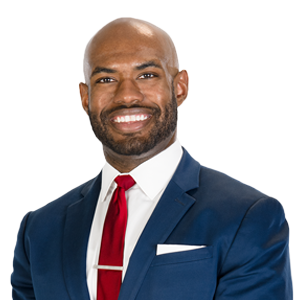 Bryant S. CaldwellAssociateColumbia, SC, USt: 	803.454.7735e: 	bryant.caldwell@wbd-us.com